Visitando: Visita al Zoológico de Chapultepec, Papalote Museo del Niño, Six Flags, Museo de Cera y Museo de Ripley o Acuario de InbursaDuración: 5 días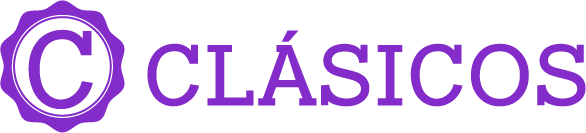 Llegadas compartidas: diarias Mínimo 2 personasDía 1.		CDMXRecepción en el Aeropuerto o Terminal de Autobuses de la Ciudad de México. Traslado al hotel seleccionado. Alojamiento. DIA 2. 		CDMX – SIX FLAGS MÉXICOLos trasladaremos al famoso parque de diversiones de Latinoamérica Six Flags, con increíbles atracciones, que incluyen montañas rusas y experiencias encantadoras para familias con niños pequeños, shows en vivo, opciones gastronómicas clásicas y eventos especiales como Festival del Terror y Christmas in the Park, siempre hay algo nuevo y emocionante sucediendo en este parque. Al finalizar, traslado a su hotel. Alojamiento. Día 3.		CDMX – ZOOLÓGICO DE CHAPULTEPEC Y PAPALOTE MUSEO DEL NIÑOLos trasladaremos al Zoológico de Chapultepec, el cual es considerado uno de los mejores en América Latina. Se encuentra ubicado en un sitio históricamente muy importante desde la época Prehispánica. Fue un santuario donde los tlatoanis (Emperadores Aztecas) tenían su lugar de descanso con manantiales, zoológicos y áreas para bañarse. Podrán admirar 1,236 ejemplares de 222 especies diferentes de mamíferos, aves, reptiles y anfibios. Tiene entre los animals emblemáticos al lobo mexicano, jaguar, axolote, panda gigante, jirafas, borrego cimarrón y mucho más (tiempo libre para recorrer el zoológico por su cuenta). Más tarde, nos dirigiremos al Papalote Museo del Niño, lugar enfocado en el aprendizaje de los pequeños a través de exposiciones interactivas de ciencia, tecnología y arte. A las 18:00 hrs. regreso a su hotel. Alojamiento.Día 4. 		CDMX – PASEO A ELEGIR: A) MUSEO DE CERA Y MUSEO DE RIPLEY o B) VISITA AL ACUARIO INBURSAOPCIÓN A) MUSEO DE CERA Y MUSEO DE RIPLEY Cita a las 15:00 hrs. en el lobby para dirigirnos al Museo de Cera y al Museo de Ripley, descubre a los personajes famosos favoritos durante el recorrido, encontrarás más de 260 figuras con una apariencia realista impresionante. Asómbrate al ver personas con habilidades increíbles, animals con características únicas y objetos extremos que te dejarán impresionado. Es el único Museo en América Latina en el que podrás ver lo que Robert Ripley encontró en sus más de 200 viajes. Al finalizar regreso a su hotel. Alojamiento.O OPCIÓN B) VISITA AL ACUARIO INBURSACita en el lobby de su hotel para comenzar nuestro traslado al acuario, donde podrás conocer más de 14,000 ejemplares de 350 especies como los son tiburones, pingüinos, rayas, medusas, ajolotes, diversos reptiles entre muchos más, en un recorrido a través de dos acuarios y más de 50 exhibiciones.También podrás encontrar un laboratorio de Reproducción, donde realizamos grandes esfuerzos para la preservación de la vida marina. Día 5.		CDMX A la hora prevista, traslado al aeropuerto o terminal de autobuses de la Ciudad de México. Fin de los servicios.INCLUYE:Traslado aeropuerto – hotel – aeropuerto en servicio compartido y vehículos previamente sanitizados4 noches de hospedaje en Ciudad de MéxicoDesayuno de acuerdo con el hotel elegido para adultos (excepto city centro CDMX)Transportación terrestre para los tours en servicio compartido.Paseo por la Ciudad de México, Six Flags México, Zoológico de Chapultepec, Paseo a elegir:         A) Papalote Museo del Niño, Museo de Cera y Ripley O        B) Acuario InbursaVisitas con entradas y servicios incluidos según itinerarioConductor - guía para los tours mencionadosImpuestosNO INCLUYE:Boletos aéreos o de autobús Servicios, excursiones o comidas no especificadasPropinas a camaristas, botones, guías, chóferes, gastos personales IMPORTANTE:La llegada a la CDMX debe ser antes de las 12:00 hrs. de lo contrario pierden la visita de ciudad.El orden de las actividades puede tener modificaciones por cuestiones climatológicas, manifestaciones o fuerza mayor, la opción que se ofrecerá es por cambio de actividad o de día. Sujeto a disponibilidad. A su llegada se le indicarán los horarios de pick up previos a las actividades marcadas en itinerario, esto dependerá de la ubicación del hotel, ya que los tours y traslados son en servicio compartido. TENEMOS OPCIONES DE TRANSPORTACIÓN EN VEHICULO COMPARTIDO O PRIVADO DESDE TOLUCA, GUADALAJARA, CDMX,  FAVOR DE CONSULTAR PRECIOS.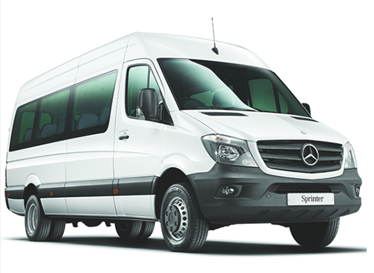 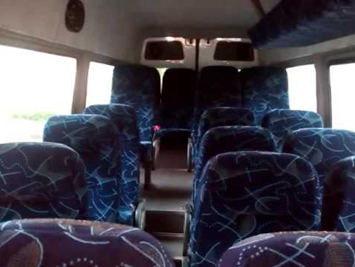 HOTELES PREVISTOS O SIMILARESHOTELES PREVISTOS O SIMILARESHOTELES PREVISTOS O SIMILARESZONA DE REFORMAZONA DE REFORMAZONA DE REFORMACIUDADHOTELCATCDMXHOTEL SEVILLA PALACE TCDMXCITY EXPRESS EBC REFORMA / HOTEL GALERIA PLAZAPCDMXSHERATON MÉXICO CITY MARÍA ISABEL SZONA CENTRO CDMXCITY CENTRO CDMXPPRECIO POR PERSONA EN MXN (MINIMO 2 PERSONAS) PRECIO POR PERSONA EN MXN (MINIMO 2 PERSONAS) PRECIO POR PERSONA EN MXN (MINIMO 2 PERSONAS) PRECIO POR PERSONA EN MXN (MINIMO 2 PERSONAS) PRECIO POR PERSONA EN MXN (MINIMO 2 PERSONAS) PRECIO POR PERSONA EN MXN (MINIMO 2 PERSONAS) SERVICIOS TERRESTRES EXCLUSIVAMENTESERVICIOS TERRESTRES EXCLUSIVAMENTESERVICIOS TERRESTRES EXCLUSIVAMENTESERVICIOS TERRESTRES EXCLUSIVAMENTESERVICIOS TERRESTRES EXCLUSIVAMENTESERVICIOS TERRESTRES EXCLUSIVAMENTEZONA REFORMAZONA REFORMAZONA REFORMAZONA REFORMAZONA REFORMAZONA REFORMADBLTPLSGLMNRTURITSTA1237611720169207425PRIMERA1363912895173707425SHERATON MÉXICO CITY *LLEGANDO EN VIERNESSUPLEMENTO LLEGENADO LUN-JUE  1575514620242705695ZONA CENTROZONA CENTROZONA CENTROZONA CENTROZONA CENTROZONA CENTRODBLTPLSGLMNRCITY CENTRO MÉXICO1329011545189205695APLICA SUPLEMENTO EN TEMPORADA ALTA, SEMANA SANTA, PASCUA, VERANO, NAVIDAD, FIN DE AÑO, PUENTES Y DÍAS FESTIVOSAPLICA SUPLEMENTO EN TEMPORADA ALTA, SEMANA SANTA, PASCUA, VERANO, NAVIDAD, FIN DE AÑO, PUENTES Y DÍAS FESTIVOSAPLICA SUPLEMENTO EN TEMPORADA ALTA, SEMANA SANTA, PASCUA, VERANO, NAVIDAD, FIN DE AÑO, PUENTES Y DÍAS FESTIVOSAPLICA SUPLEMENTO EN TEMPORADA ALTA, SEMANA SANTA, PASCUA, VERANO, NAVIDAD, FIN DE AÑO, PUENTES Y DÍAS FESTIVOSAPLICA SUPLEMENTO EN TEMPORADA ALTA, SEMANA SANTA, PASCUA, VERANO, NAVIDAD, FIN DE AÑO, PUENTES Y DÍAS FESTIVOSAPLICA SUPLEMENTO EN TEMPORADA ALTA, SEMANA SANTA, PASCUA, VERANO, NAVIDAD, FIN DE AÑO, PUENTES Y DÍAS FESTIVOSTARIFAS SUJETAS A CAMBIOS Y A DISPONIBILIDAD LIMITADA SIN PREVIO AVISO TARIFAS SUJETAS A CAMBIOS Y A DISPONIBILIDAD LIMITADA SIN PREVIO AVISO TARIFAS SUJETAS A CAMBIOS Y A DISPONIBILIDAD LIMITADA SIN PREVIO AVISO TARIFAS SUJETAS A CAMBIOS Y A DISPONIBILIDAD LIMITADA SIN PREVIO AVISO TARIFAS SUJETAS A CAMBIOS Y A DISPONIBILIDAD LIMITADA SIN PREVIO AVISO TARIFAS SUJETAS A CAMBIOS Y A DISPONIBILIDAD LIMITADA SIN PREVIO AVISO MENOR DE 2 A 10 AÑOS COMPARTIENDO HABITACIÓN CON 2 ADULTOS MENOR DE 2 A 10 AÑOS COMPARTIENDO HABITACIÓN CON 2 ADULTOS MENOR DE 2 A 10 AÑOS COMPARTIENDO HABITACIÓN CON 2 ADULTOS MENOR DE 2 A 10 AÑOS COMPARTIENDO HABITACIÓN CON 2 ADULTOS MENOR DE 2 A 10 AÑOS COMPARTIENDO HABITACIÓN CON 2 ADULTOS MENOR DE 2 A 10 AÑOS COMPARTIENDO HABITACIÓN CON 2 ADULTOS VIGENCIA: 13 DE DICIEMBRE DE 2024VIGENCIA: 13 DE DICIEMBRE DE 2024VIGENCIA: 13 DE DICIEMBRE DE 2024VIGENCIA: 13 DE DICIEMBRE DE 2024VIGENCIA: 13 DE DICIEMBRE DE 2024VIGENCIA: 13 DE DICIEMBRE DE 2024